		                  Form 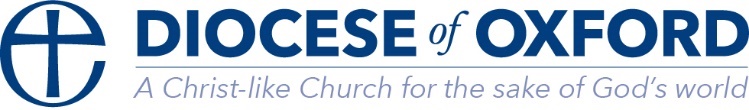 Synodical Government Measure 1969CHURCH ELECTORAL ROLL CERTIFICATEDeanery of Parish ofIt is hereby certified that the number of electors upon the Church Electoral Roll of the above parish, as prepared for the Annual Meeting held on: ……………….. in the year 2023, was:Dated ........................... 2023	Signed .................................................*Chairman, Vice Chairman, Secretary or Electoral Roll Officer of the Parochial Church Council of the above parish.*Strike out the words which do not applyPlease note that under Rule 4 of the Church Representation Rules:-1.	This certificate is to be signed by the Chairman, Vice-Chairman, Secretary or Church Electoral Roll Officer of the Parochial Church Council.2.	Confirmation of the number certified must be notified to the Diocesan Secretary’s office and the Secretary of the Deanery Synod This can be found on the website at LINK.  Not later than 1 July 2023.2(a).	Please enter your ER figure online at https://parishreturns.churchofengland.org/, If you are unable to do this please send a copy of the form to: Church House Oxford, Langford Locks, Kidlington, OX5 1GF, but ideally as a scanned copy by e-mail to dero@oxford.anglican.org The diocese does not need this form if you have entered your figures online but you should still send to your deanery.  If you are unsure how to do this or forgotten your login details, please email: parishreturns@oxford.anglican.orgPlease DO NOT send your Electoral Roll names and/ or addresses to us – the register is the responsibility of the PCC and should be kept in your parish records only. We will destroy any copies we receive. A copy must be published for a period of not less than 14 days before the APCM.E3